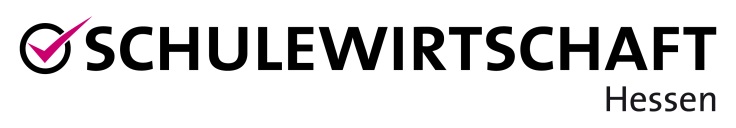 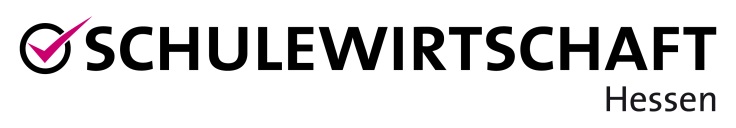 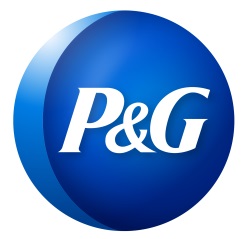 Informationen zum P&G MINT-Award13. Wettbewerb Hessischer Schulen mit gymnasialem Bildungsgang für innovative Projekte in den Bereichen Mathematik, Informationstechnologie, Naturwissenschaften und Technik.Gibt es in Ihrer Schule Aktivitäten, die darauf abzielen, bei den Schülern Begeisterung für naturwissenschaftliche Disziplinen zu wecken und vorhandene Interessen und Talente zu fördern?Gehen Sie mit Ihrer Schule und Ihren Schülerinnen und Schülern neue Wege mit zukunftsorientierten Projekten aus den Disziplinen Mathematik, Informationstechnologie, Naturwissenschaften oder Technik (MINT)?Dann machen Sie mit und bewerben sich beim P&G MINT-Award.Melden Sie Ihr Schulprojekt bei der Landesarbeitsgemeinschaft SCHULEWIRTSCHAFT Hessen (LAG) zur 15. MINT-Messe an. Den entsprechenden Bewerbungsbogen können Sie auf unserer Internetseite (schule-wirtschaft-hessen.de) downloaden. Anmeldeschluss für Schulprojekte ist der 26. September 2018Sobald Ihre Anmeldung eingegangen ist erhalten Sie per Mail eine „leer“ Powerpoint-Präsentationsvorlage, in die Sie alle für die Bewerbung nötigen Informationen eintragen und an die LAG zurück mailen (schule-wirtschaft@bwhw.de). Einsendeschluss für die Präsentation ist der 8. November 2018.am 26. November 2018 stellen Sie dann im Rahmen der 15. MINT-Messe im Hessischen Landtag in Wiesbaden Ihr Projekt vor: mit Postern/Plakaten oder mit anderem anschaulichen Material.Alle Projekte werden öffentlich präsentiert und haben so die Chance auf einen der attraktiven Preise.Die eingereichte Präsentation bewertet eine Jury aus Mitarbeitern des Procter & Gamble Konzerns und der Landesarbeitsgemeinschaft SCHULEWIRTSCHAFT Hessen. Ansatz und Konzept der Schule dürfen anhand von Einzelprojekten vorgestellt werden.Die Qualität der Einzelprojekte, der Messestand sowie die Präsentation sind damit Grundlage der Bewertung.Im Sinne von Spannung und Dramaturgie sollen Schülerinnen und Schüler aller teilnehmenden Schulen die Gelegenheit erhalten, ihr Projekt in der Gruppe zu präsentieren und der Jury Rede und Antwort zu stehen. Die Präsentation erfolgt auf der Basis der Präsentationsvorlage, die als Bewerbung eingesendet wird (Einzelheiten siehe Präsentationsvorlage). Sie darf fünf Minuten nicht überschreiten. Aus dem Gesamteindruck werden von der Jury die drei Sieger ermittelt und am Ende der MINT-Messe bekannt gegeben. Der Hauptpreis des P&G MINT-Award ist mit 3.000 € dotiert, der zweite Preis mit 2.000 € und der dritte Preis mit 1.000 €.Es handelt sich um einen Schulpreis für MINT-Förderung in der Schule.Der Rechtsweg ist ausgeschlossen.